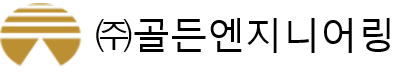 ◇ 채용절차1차 서류 전형자기소개서를 바탕으로 채용분야별 자격사항, 가점사항 등에 대한  1차 전형2차 면접 전형직업기초능력 면접 : 인성 등 직업인이 갖추어야 할 기초능력 평가직무수행능력 면접 : 직무수행에 요구되는 지식, 기술, 태도 평가◇ 회사소개당사는 2010년 1월 창립이래 서비스/토목설계, 감리, 측량, 자원개발, 건설자재, 연구개발을 수행하는 토목설계 및 연구개발 전문기업으로 2021년 3월 현재 총직원수 42명, 박사인력 5명으로 국내외 분야에서 다수의 프로젝트를 수행하고 있음.회사 홈페이지 : http://www.goldeneng.co.kr/◇ 지원방법E-mail 이력서 및 자기소개서 제출(goldeneng@naver.com), 문의사항 02-456-1612 나은정 과장신입사원 채용공고◁ 모 집 요 강 ▷◁ 모 집 요 강 ▷- 고용형태 : 정규직- 모집인원 : o 명- 자격요건 : 신입 및 경력 대졸(예정)- 급여조건 : 회사내규에 따름- 근무지역 : 서울시 송파구 문정동- 접수기간 : 2021년 04월 15일- 모집부분 :  터널, 지반 분야  ※ 석사학위이상 소지자(예정)는 병역특례연구요원으로 지원가능- 모집부분 :  터널, 지반 분야  ※ 석사학위이상 소지자(예정)는 병역특례연구요원으로 지원가능((채용대상 제외자))-취업이 결정된 자-해외여행 결석사유자